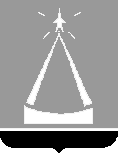 ГЛАВА ГОРОДА ЛЫТКАРИНОМОСКОВСКОЙ ОБЛАСТИПОСТАНОВЛЕНИЕ_____21.11.2017_____  №  __758-п______________г.ЛыткариноО внесении изменений в Порядок частичной компенсации стоимости путевок в организации отдыха детей и их оздоровления в 2017 годуВ целях реализации мероприятий подпрограммы 2 «Развитие системы отдыха и оздоровления детей и организация трудовой занятости подростков города Лыткарино в период школьных каникул» муниципальной программы «Молодое поколение города Лыткарино» на 2017-2021 годы, утверждённой Постановлением Главы города Лыткарино от 30.12.2016 № 901-п (с учётом изменений и дополнений), в связи с возникшей необходимостью, постановляю:          1. Внести изменения в Порядок частичной компенсации стоимости путевок в организации отдыха детей и их оздоровления в 2017 году, утверждённый Постановлением Главы города Лыткарино от 21.03.2017 № 135-п «Об утверждении Порядка частичной компенсации стоимости путевок в организации отдыха детей и их оздоровления в 2017 году», дополнив пункт 13 абзацем вторым следующего содержания:           «В случае смерти лица, указанного в пункте 1.2 настоящего Порядка, право на получение частичной компенсации стоимости путёвок в организации отдыха детей и их оздоровления в 2017 году за счёт средств бюджета города Лыткарино могут реализовать близкие родственники умершего (супруг(а), мать, отец) при представлении документов, предусмотренных пунктом 11 настоящего Порядка, а также копии свидетельства о смерти и документа, подтверждающего родство.».2. Председателю МКУ «Комитет по делам культуры, молодёжи, спорта и туризма города Лыткарино» (О.В. Кленова) обеспечить опубликование настоящего Постановления в установленном порядке и размещение на официальном сайте города Лыткарино Московской области в сети «Интернет».3. Контроль за исполнением настоящего Постановления возложить на Первого заместителя Главы Администрации города Лыткарино Л.С. Иванову.		Е.В. Серёгин